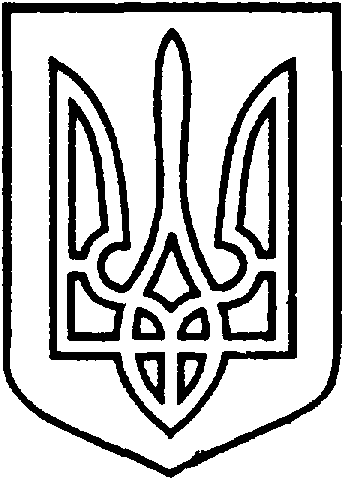 СЄВЄРОДОНЕЦЬКА МІСЬКА ВІЙСЬКОВО-ЦИВІЛЬНА АДМІНІСТРАЦІЯ  СЄВЄРОДОНЕЦЬКОГО РАЙОНУ  ЛУГАНСЬКОЇ  ОБЛАСТІРОЗПОРЯДЖЕННЯкерівника Сєвєродонецької міської  військово-цивільної адміністрації03 грудня 2021  року                                                              № 2491Про погодження розміщеннязасобу пересувної мережіФОП  Єрмошину Є.за адресою: м. Сєвєродонецьк,вул. Новікова, р-н буд. 15-А      Керуючись ч. 3 статті 6 Закону України «Про військово-цивільні адміністрації», розпорядженням керівника ВЦА м. Сєвєродонецьк від 07.12.2020 № 1162 «Про затвердження  Порядку розміщення засобів пересувної   дрібнороздрібної торговельної мережі та пересувних об’єктів  з надання послуг на території м. Сєвєродонецька» (у новій редакції), розпорядженням  керівника  ВЦА м. Сєвєродонецьк від 10.12.2020 № 1182 «Про затвердження Схеми розміщення засобів пересувної мережі  (зі змінами та доповненнями)», беручи до уваги звернення фізичної особи - підприємця  Єрмошина Єгора Дмитровича від 05.11.2021 № 899/2021, / конфіденційна інформація / про  розміщення  засобу пересувної мережі  (кав’ярні)  1 місце за адресою: м. Сєвєродонецьк, вул. Новікова, р-н буд. 15-А, враховуючи протокол Комісії з розгляду питань розміщення засобів  пересувної  мережі  на  території  міста  Сєвєродонецька  від  11.11.2021  № 16, на підставі:/конфіденційна інформація/зобовʼязую:Погодити фізичній особі – підприємцю Єрмошину Є. розміщення  засобу пересувної мережі (торгівля продовольчими товарами) за адресою:         м. Сєвєродонецьк, вул. Новікова, р-н буд. 15-А (1 місце),  строком на один рік.Встановити, погоджений з ФОП Єрмошиним Є. режим роботи засобу пересувної мережі, а саме: з 7:00 до 21:00, без перерви та вихідних днів. ФОП Єрмошину Є. протягом 5 робочих днів, після отримання розпорядження керівника Сєвєродонецької міської ВЦА необхідно:     -  забезпечити розміщення на засобі пересувної мережі інформації з зазначенням прізвища, імені та по батькові продавця, відомостей про суб`єкта господарювання: найменування, адресу та номер телефону; інформацію про режим роботи; забезпечити належний зовнішньо-естетичний вигляд засобу пересувної мережі та його обладнання;     -	укласти Договір на право тимчасового користування окремими елементами благоустрою комунальної власності з комунальним підприємством «Сєвєродонецьке підприємство благоустрою та ритуальної  служби»;     -	укласти Договір на вивіз твердих (рідких) побутових відходів (далі – Договір) із спеціалізованим підприємством, що має спеціалізований транспорт, згідно Правил благоустрою території м. Сєвєродонецька та населених пунктів, що входять до складу Сєвєродонецької міської ради;     -	надати копії укладених договорів до відділу по контролю за благоустроєм та санітарним станом міста УЖКГ Сєвєродонецької міської ВЦА.   Витяг з даного розпорядження підлягає оприлюдненню.5.	Контроль за виконанням розпорядження залишаю за собою.Керівник Сєвєродонецької міськоївійськово-цивільної адміністрації  		                   Олександр СТРЮК 